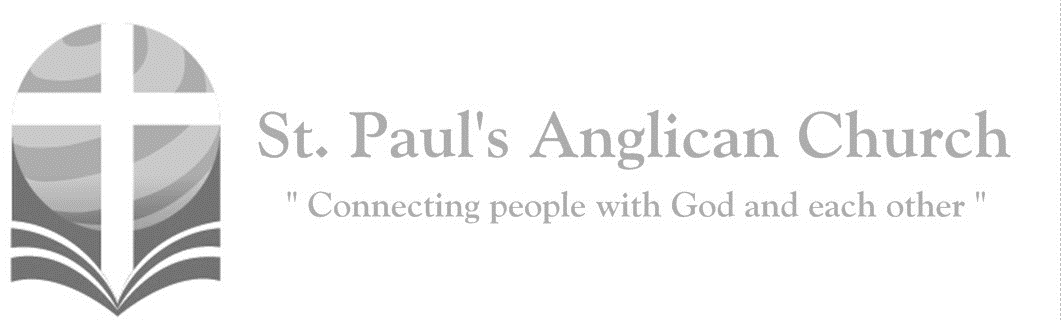 God was in Christ reconciling the world to himself, and he has entrusted us with the message of reconciliation. (2 Corinthians 5:19)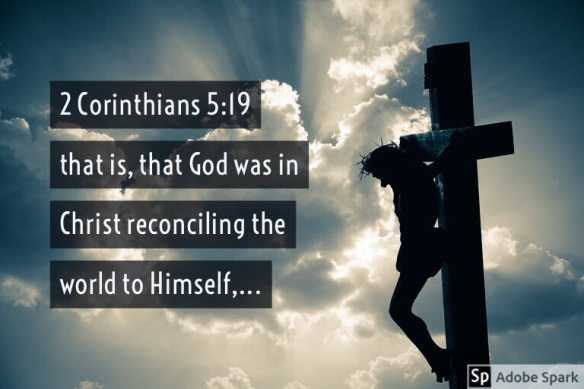 Opening Song: Something HappensSomething happens to me
When I bow down to worship You
So I'll worship You Lord
Whenever I can
I will fall to my knees
Though the world doesn't worship You
I will love You
With everything that I am(Chorus) Oh my Lord, oh my God
What an honour to love one
As high as You
I'm restored, I am transformed
By the strength of Your love
Oh Lord, oh my God
I am changed by Your love
As I worship You
There is life, there is hope
In the light of Your loveNothing else can compare
With the joy when I worship You
Nothing else that is made
By the hand of a man
So I'll bow down again
And my Lord I will worship You
I will love You
With everything that I am (To Chorus)The Gathering of the CommunityCelebrant: 	The grace of our Lord Jesus Christ, and the love of God, and the fellowship of the Holy Spirit, be with you all.People:	And also with you. Celebrant: 	Almighty God,All:	to you all hearts are open, all desires known, and from you no secrets are hidden. Cleanse the thoughts of our hearts by the inspiration of your Holy Spirit that we may perfectly love you, and worthily magnify your holy name; through Christ our Lord. Amen.Celebrant: 	Stir up, O Lord, the wills of your faithful people, that richly bearing the fruit of good works, we may by you be richly rewarded; through Jesus Christ our Lord, who is alive and reigns with you and the Holy Spirit, one God, now and for ever.People:	Amen.The Reading of ScriptureFirst Reading: Exodus 12:1-14The LORD said to Moses and Aaron in the land of Egypt: This month shall mark for you the beginning of months; it shall be the first month of the year for you. Tell the whole congregation of Israel that on the tenth of this month they are to take a lamb for each family, a lamb for each household. If a household is too small for a whole lamb, it shall join its closest neighbor in obtaining one; the lamb shall be divided in proportion to the number of people who eat of it. Your lamb shall be without blemish, a year-old male; you may take it from the sheep or from the goats. You shall keep it until the fourteenth day of this month; then the whole assembled congregation of Israel shall slaughter it at twilight. They shall take some of the blood and put it on the two doorposts and the lintel of the houses in which they eat it. They shall eat the lamb that same night; they shall eat it roasted over the fire with unleavened bread and bitter herbs. Do not eat any of it raw or boiled in water, but roasted over the fire, with its head, legs, and inner organs. You shall let none of it remain until the morning; anything that remains until the morning you shall burn. This is how you shall eat it: your loins girded, your sandals on your feet, and your staff in your hand; and you shall eat it hurriedly. It is the passover of the LORD. For I will pass through the land of Egypt that night, and I will strike down every firstborn in the land of Egypt, both human beings and animals; on all the gods of Egypt I will execute judgments: I am the LORD. The blood shall be a sign for you on the houses where you live: when I see the blood, I will pass over you, and no plague shall destroy you when I strike the land of Egypt. This day shall be a day of remembrance for you. You shall celebrate it as a festival to the LORD; throughout your generations you shall observe it as a perpetual ordinance.Reader: 	The Word of the Lord. 	People: 	Thanks be to God.Canticle: Psalm 1491 Hallelujah! Sing to the Lord a new song; *sing his praise in the congregation of the faithful.2 Let Israel rejoice in his maker; *let the children of Zion be joyful in their king.3 Let them praise his name in the dance; *let them sing praise to him with timbrel and harp.4 For the Lord takes pleasure in his people *and adorns the poor with victory.5 Let the faithful rejoice in triumph; *let them be joyful on their beds.6 Let the praises of God be in their throat *and a two-edged sword in their hand;7 To wreak vengeance on the nations *and punishment on the peoples;8 To bind their kings in chains *and their nobles with links of iron;9 To inflict on them the judgement decreed; *this is glory for all his faithful people. Hallelujah!Prayer: Accept our praise, God of justice, defender of the oppressed. Give us grace to join in this your holy work, that all the world may see your glory, through Jesus Christ our Lord.Second Reading: Romans 13:8-14Owe no one anything, except to love one another; for the one who loves another has fulfilled the law. The commandments, "You shall not commit adultery; You shall not murder; You shall not steal; You shall not covet"; and any other commandment, are summed up in this word, "Love your neighbor as yourself." Love does no wrong to a neighbor; therefore, love is the fulfilling of the law. Besides this, you know what time it is, how it is now the moment for you to wake from sleep. For salvation is nearer to us now than when we became believers; the night is far gone, the day is near. Let us then lay aside the works of darkness and put on the armor of light; let us live honorably as in the day, not in reveling and drunkenness, not in debauchery and licentiousness, not in quarreling and jealousy. Instead, put on the Lord Jesus Christ, and make no provision for the flesh, to gratify its desires.Reader: 	The Word of the Lord. 	People: 	Thanks be to God.Processional Chorus – Holy SpiritHoly Spirit, living Breath of God
Breathe new life into my willing soul
Let the presence of the risen Lord
Come renew my heart And make me whole

Cause Your word to come alive in me
Give me faith for what I cannot see
Give me passion for Your purity
Holy Spirit, breathe new life in meThe Gospel ReadingReader:	The Lord be with you.People:	And also with you.Reader:	The Holy Gospel of our Lord Jesus Christ according to St. Matthew.People:	Glory to you, Lord Jesus Christ.Gospel Reading: Matthew 18:15-20"If another member of the church sins against you, go and point out the fault when the two of you are alone. If the member listens to you, you have regained that one. But if you are not listened to, take one or two others along with you, so that every word may be confirmed by the evidence of two or three witnesses. If the member refuses to listen to them, tell it to the church; and if the offender refuses to listen even to the church, let such a one be to you as a Gentile and a tax collector. Truly I tell you, whatever you bind on earth will be bound in heaven, and whatever you loose on earth will be loosed in heaven. Again, truly I tell you, if two of you agree on earth about anything you ask, it will be done for you by my Father in heaven. For where two or three are gathered in my name, I am there among them."Reader:	The Gospel of Christ.People:	Praise to you, Lord Jesus Christ.Worship Through Song Holy SpiritHoly Spirit, come abide within
May Your joy be seen in all I do
Love enough to cover every sin
In each thought and deed and attitude
Kindness to the greatest and the least
Gentleness that sows the path of peace
Turn my strivings into works of grace
Breath of God, show Christ in all I doHoly Spirit from creation's birth
Giving life to all that God has made
Show Your power once again on earth
Cause Your church To hunger for Your ways
Let the fragrance of our prayers arise
Lead us on the road of sacrifice
That in unity the face of Christ
May be clear for all the world to seeI Will RiseThere's a peace I've come to know
Though my heart and flesh may fail
There's an anchor for my soul
I can say it is well(Chorus) Jesus has overcome
And the grave is overwhelmed
The victory is won
He is risen from the deadAnd I will rise when He calls my name
No more sorrow, no more pain
I will rise on eagle's wings
Before my God fall on my knees
And rise, I will rise There's a day that's drawing near
When this darkness breaks to light
And the shadows disappear
And my faith shall be my eyes 
(To Chorus)Listening TimeSermon by the Rev. Dr. Myron B. Penner – Sermon Notes:________________________________________________________________________________________________________________________________________________________________________________________________________________________________________________________________________________________________________________________________________________________________________________________________________________________________________________________________________________________________________________________________________________________________________________________________________________________________________________________________________________________________________________________________________________________________________________________________________________________________________________________________________________________________________________________________________________________________________________________________________________________________________________________________________________________________________________________________________________________________________________________________________________________________________________________________________Affirmation of Faith – We Belong to GodCelebrant:	Let us confess our faith, as we say,All:	We belong to God, eternal and infinite, Creator of all things and all that is to come. We follow Christ, who comes to us from God, and reveals God to us. He heals people and transforms lives, and calls us to join in his ministry. He was crucified, died, and was raised again by God, and reigns over all Creation; and he bids us to die and rise with him in the service of the healing of the world. We are moved by the Holy Spirit, together with the communion of saints, as members of the Body of Christ, God’s holy universal church. We are confident in the forgiveness of sin, the power of resurrection and the reality of eternal life. In all things it is our desire to follow Christ, by the grace of the Holy Spirit, for God’s glory. Amen.Prayers of the PeopleReader:	Let us pray in faith to God our Father, to his Son Jesus Christ, and to the Holy Spirit, saying, “Lord, hear and have mercy.” For the Church of the living God throughout the world, including those in the St. Paul’s Cycle of Prayer: Cara, Jasper, Keziah, Sebastian, and Callie Roemmich; Marcel and Terry Berard; Dee Cartledge; and Yohana Rihana, as well as all of those in the Anglican Cycle of Prayer, let us ask the riches of his grace.All:		Lord, hear and have mercy.Reader:	For all who proclaim the word of truth, let us ask the infinite wisdom of Christ.All:		Lord, hear and have mercy.Reader:	For all who have consecrated their lives to the kingdom of God, and for all struggling to follow the way of Christ, let us ask the gifts of the Spirit.All:		Lord, hear and have mercy.Reader:	For Elizabeth our Queen, for Justin the Prime Minister of this country, and for all who govern the nations, that they may strive for justice and peace, let us ask the strength of God.All:		Lord, hear and have mercy.Reader:	For scholars and research-workers, that their studies may benefit humanity, let us ask the light of the Lord.All:		Lord, hear and have mercy.Reader:	For all who have passed from this life in faith and obedience, let us ask the peace of Christ.All:	Lord, hear and have mercy. Amen.Confession of SinCelebrant:	(pg. 191) Dear friends in Christ, God is steadfast in love and infinite in mercy; he welcomes sinners and invites them to his table. Let us confess our sins, confident in God’s forgiveness.Silent ConfessionCelebrant: 	Almighty God, our heavenly Father,All:	we have gone our own way, not loving you as we ought, nor loving our neighbour as ourselves. We have sinned against you in thought, word, and deed, and in what we have failed to do. We deserve your condemnation. Father, forgive us. Help us to love you and our neighbour, and to live for your honour and glory; through Jesus Christ our Lord. Amen.Celebrant:	Almighty God have mercy upon you, pardon and deliver you from all your sins, confirm and strengthen you in all goodness and keep you in eternal life through Jesus Christ our Lord.People:	Amen.The PeaceCelebrant:  	The peace of the Lord be always with you.People:  	And also with you. Prayer Over the GiftsCelebrant:	Great and holy God,All:	accept our offering of labour and love. May we bring you true and spiritual worship and be one with you. We ask this in the name of Jesus Christ the Lord. Amen.Celebrant: 	The Lord be with you. People: 	And also with you.Celebrant:	Lift up your hearts.People: 	We lift them to the Lord.Celebrant:	Let us give thanks to the Lord our God.People:	It is right to give our thanks and praise.Celebrant: 	We give you thanks and praise, almighty God, through your beloved Son, Jesus Christ, our Saviour and Redeemer. He is your living Word, through whom you have created all things. By the power of the Holy Spirit he took flesh of the Virgin Mary and shared our human nature. He lived and died as one of us, to reconcile us to you, the God and Father of all. In fulfilment of your will he stretched out his hands in suffering, to bring release to those who place their hope in you; and so he won for you a holy people. He chose to bear our griefs and sorrows, and to give up his life on the cross, that he might shatter the chains of evil and death, and banish the darkness of sin and despair. By his resurrection he brings us into the light of your presence. Now with all creation we raise our voices to proclaim the glory of your name.All:        	(Said) Holy, holy, holy Lord, God of power and might, 
heaven and earth are full of your glory. Hosanna in the highest. 
Blessed is he who comes in the name of the Lord. 
Hosanna in the highest.Celebrant: 	Holy and gracious God, accept our praise, through your Son our Saviour Jesus Christ; who on the night he was handed over to suffering and death, took bread and gave you thanks, saying, “Take, and eat: this is my body which is broken for you.” In the same way he took the cup, saying, “This is my blood which is shed for you. When you do this, you do it in memory of me.” Remembering, therefore, his death and resurrection, we offer you this bread and this cup, giving thanks that you have made us worthy to stand in your presence and serve you. We ask you to send your Holy Spirit upon the offering of your holy Church. Gather into one all who share in these sacred mysteries, filling them with the Holy Spirit and confirming their faith in the truth, that together we may praise you and give you glory through your Servant, Jesus Christ. All glory and honour are yours, Father and Son, with the Holy Spirit in the holy Church, now and for ever.People:  	Amen.Celebrant:    	As our Saviour taught us, let us pray,All:        	(Said) Our Father in heaven, hallowed be your name. Your kingdom come, your will be done, on earth as in heaven. Give us today our daily bread. Forgive us our sins as we forgive those who sin against us. Save us from the time of trial, and deliver us from evil. For the kingdom, the power, and the glory are yours, now and for ever. Amen.Celebrant:	“I am the bread which has come down from heaven,” 
says the Lord.All: 	Give us this bread for ever.Celebrant:	“I am the vine, you are the branches.”All: 	May we dwell in him, as he lives in us.Celebrant:  	The gifts of God for the People of God.People:	Thanks be to God.The CommunionPlease listen carefully to the verbal instructions given. You are welcome to receive communion or come forward for a blessing. Gluten-free wafers are also available. Please sanitize your hands as you approach the front of the church. If you prefer to receive a blessing, please fold your arms over your chest. If you would like to make an offering, please do so after you take the bread.Lamb of God(Said by congregation) Lamb of God, you take away the sins of the world. Lamb of God, you take away the sins of the world. Lord have mercy, Christ have mercy, Lord have mercy on us.Communion Music Purify My HeartPurify my heart
Touch me with Your cleansing fire
Take me to the cross
Your holiness is my desire
Breathe Your life in me
Kindle a love That flows from Your throne
Oh, purify my heart
Purify my heartUnashamedI have not much to offer You
Not near what You deserve
But still I come because Your cross
Has placed in me my worth(Chorus) And I know I'm weak
I know I'm unworthy
To call upon Your name
But because of grace
Because of Your mercy
I stand here unashamedO Christ my King of sympathy
Whose wounds secure my peace
Your grace extends to call me friend
Your mercy sets me free (To Chorus)I can't explain this kind of love
I'm humbled and amazed
That You'd come down From heaven's heights
And greet me face to face (To Chorus)Prayer After Communion Celebrant:	Father,All:	your word and sacrament give us food and life. May we who have shared in holy things bear fruit to your honour and glory, in the name of Jesus Christ the Lord. Amen.Celebrant:    	Glory to God, All:	whose power, working in us, can do infinitely more than we can ask or imagine. Glory to God from generation to generation, in the Church and in Christ Jesus, for ever and ever. Amen.BlessingCongregational Announcements (Rev. Myron)Closing Song: Hear the Call of the KingdomHear the call of the kingdom
Lift your eyes to the King
Let His song rise within you
As a fragrant offering
Of how God rich in mercy Came in Christ to redeem
All who trust in His unfailing graceHear the call of the kingdom
To be children of light
With the mercy of heaven The humility of Christ
Walking justly before Him
Loving all that is right
That the life of Christ May shine through us(Chorus) King of heaven, we will answer the call
We will follow Bringing hope to the world
Filled with passion Filled with power to proclaim
Salvation in Jesus' nameHear the call of the kingdom
To reach out to the lost
With the Father's compassion
In the wonder of the cross
Bringing peace and forgiveness
And a hope yet to come
Let the nations put their trust in Him(To Chorus)The Dismissal
Celebrant:	Go forth into the world, rejoicing in the power of the Spirit.All:		Thanks be to God. Amen.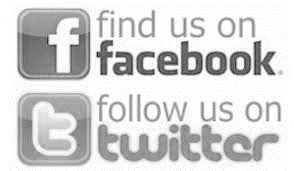 